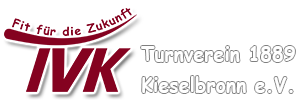 zur Leichtathletik-Vereinsmeisterschaft des TVK 2022„Beim TVK läuft was!!!“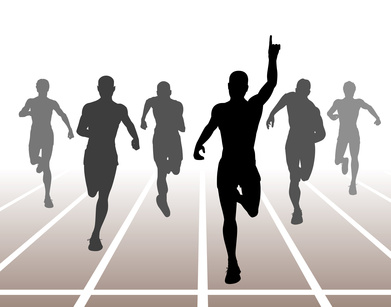 Der TVK lädt alle seine Mitglieder recht herzlich zur diesjährigen Vereinsmeisterschaft im Bereich Leichtathletik ein! Startklar können sich bei diesem Wettkampf nicht nur die aktiven LA- Sportler machen, sondern alle die, die Freude an der Bewegung und Spaß am Wettkampf haben!Die Fakten:Ort:		TVK - Sportgelände Heinloch - KieselbronnWann:	Samstag	24.09.2022		Was: 	- Vereinsmeisterschaft Lauf         separate Ausschreibung                             - 10:30 Uhr 3-Kampf ab JG 2012                      (Sprint-Weit-Ball/Kugel)- 10:30 Uhr Kinderleichtathletik 3-Kampf                 ab JG 2013 und jünger. (30m Sprint-Weitsprung in die Zone-Schlagwurf in die Zone)Disziplinkarten im Anhang                              	- Hochsprung anschließend an den 3-Kampf	         - ab ca. 13:30 Uhr Sportabzeichenabnahme                              - ab ca. 13:30 Uhr Schnürlesturnier        Treffpunkt:	         3-Kampf:              9:30 Uhr im Heinloch        Jahrgänge:	ALLE!!! (Wertung nach der Deutschen Leichtathletikordnung)                                                                                      Meldeschluss:		22.09.2022 bei eurem Übungsleiter oder bis zum 23.09.2021 direkt beiKevin Tepe (Leichtathletik@TV-Kieselbronn.de)----------------------------------------------------------------------------------------------------Name____________________________________________________Vorname_________________________________________________Jahrgang_________________________________________________               Unterschrift_________________________________________________(Bis zum vollendeten 18. Lebensjahr Unterschrift Erziehungsberechtigte; Datenschutz nach Datenschutzrichtlinie des TVK im Rahmen der DSVGO)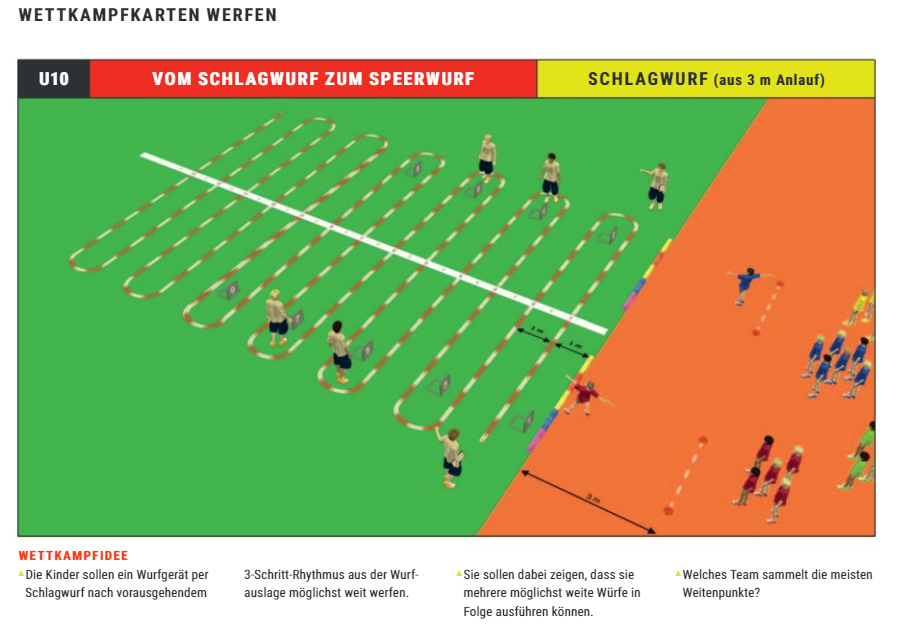 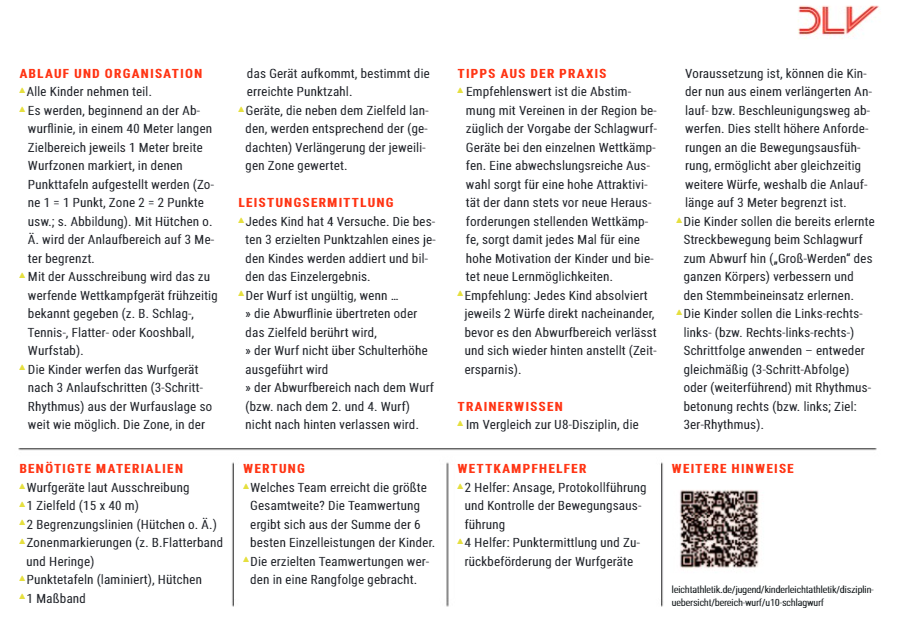 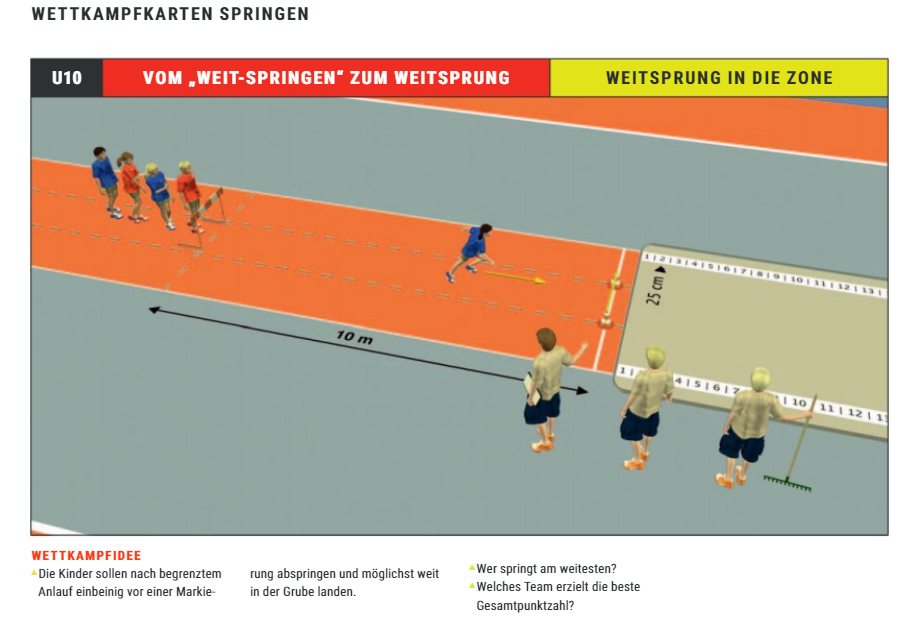 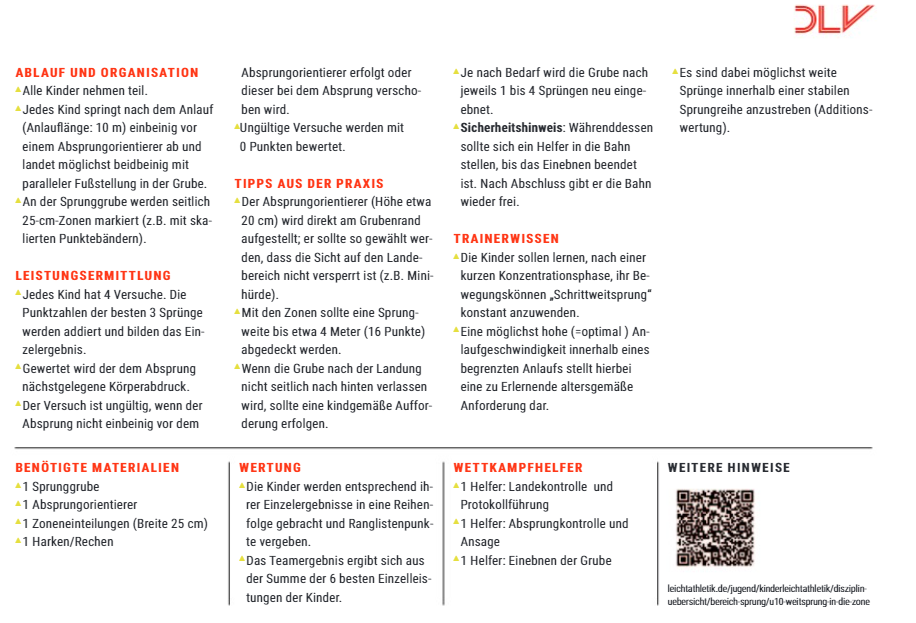 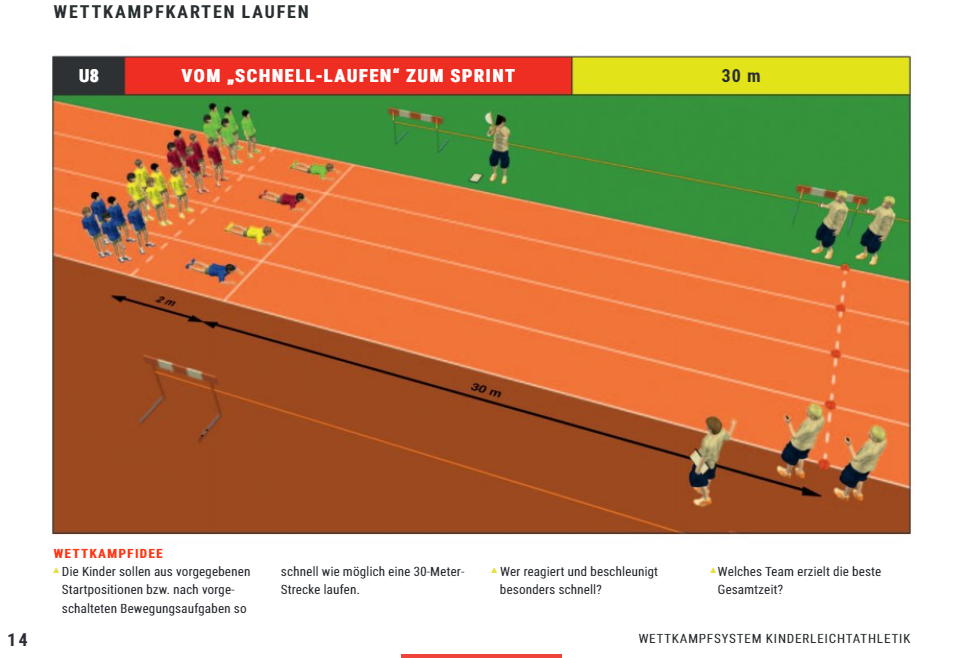 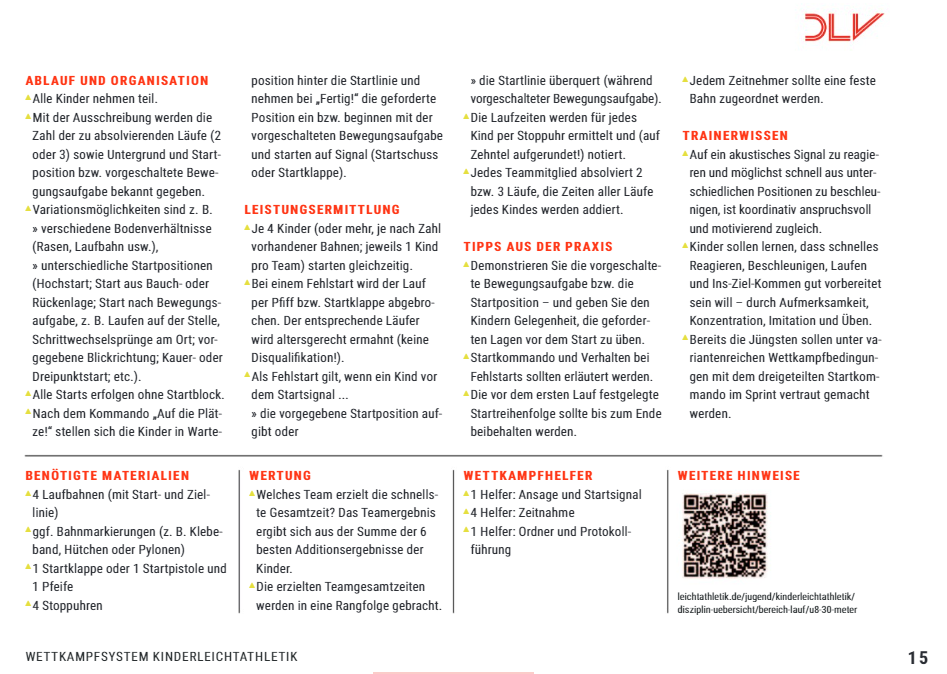 